Anexa nr. 14la Regulamentul de funcţionare al sistemului privind controlul, limitarea şi taxarea staţionării în municipiul Satu Mare , aprobat prin H.C.L. Satu Mare  nr.10/31.01.2019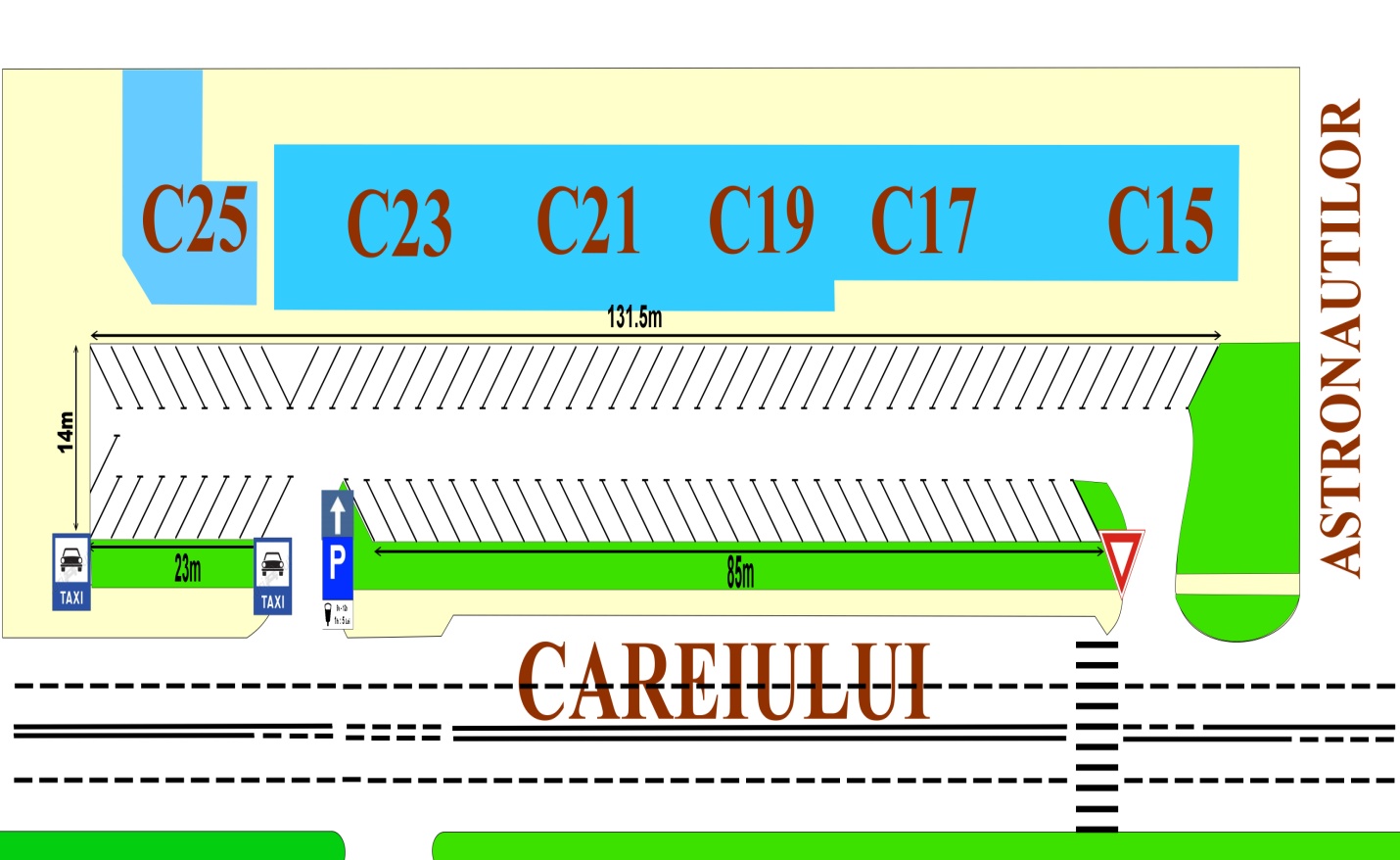 Director generalJr. Bozai Vodă Cristian        Președinte de ședință                                                                                   Secretar              Kiss Iosif                                                                                     Mihaela Maria Racolța                                              